International Situations Project TranslationTrustworthiness ScaleTranslation provided by: Kristina Petkova, Bulgarian Academy of Sciences, SofiaReference for Trustworthiness:Yamagishi, T., Akutsu, S., Cho, K., Inoue, Y., Li, Y., & Matsumoto, Y. (2015). Two-component model of general trust: Predicting behavioral trust from attitudinal trust. Social Cognition, 33, 436-458.The International Situations Project is supported by the National Science Foundation under Grant No. BCS-1528131. Any opinions, findings, and conclusions or recommendations expressed in this material are those of the individual researchers and do not necessarily reflect the views of the National Science Foundation.International Situations ProjectUniversity of California, RiversideDavid Funder, Principal InvestigatorResearchers:  Gwendolyn Gardiner, Erica Baranski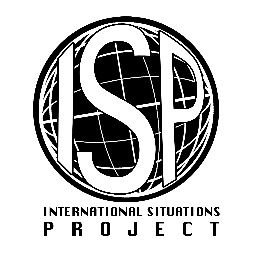 Original EnglishTranslation (Bulgarian)Please rate the extent to which you agree or disagree with the following statements:Моля, посочете степента, в която се сте съгласни или не със следните твърдения:Most people are basically honest. Повечето хора са основно честни.Most people are basically good-natured and kind.Повечето хора като цяло са добродушни и мили.Most people trust others.Повечето хора вярват на другите.Generally, I trust others.Като цяло вярвам на другите.Most people are trustworthy.Повечето хора заслужават доверие.Disagree strongly    Напълно несъгласен/аDisagree a little   Несъгласен/аNeutral; no opinion    Неутрален/а (без мнение)Agree a little    Agree stronglyСъгласен/аНапълно съгласен/а